RJEČNIK LOKALIZAMAIzradili: Dalibor Palčić i Filip NikićĆuprijaKnjiževna riječ: mostZnačenje: Most je građevina napravljena radi prelaženja prirodnih i umjetnih prepreka. Svrha mosta je omogućiti prolaz ljudima i vozilima. 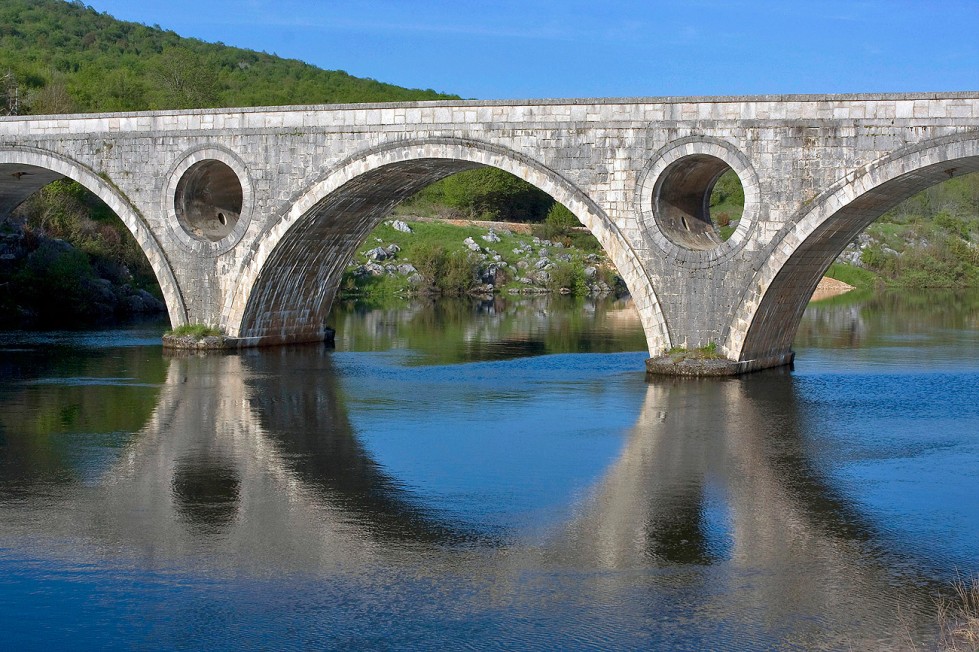 Čardak Književna riječ: spremište za kukuruzZnačenje: katno spremište za kukuruz u selima 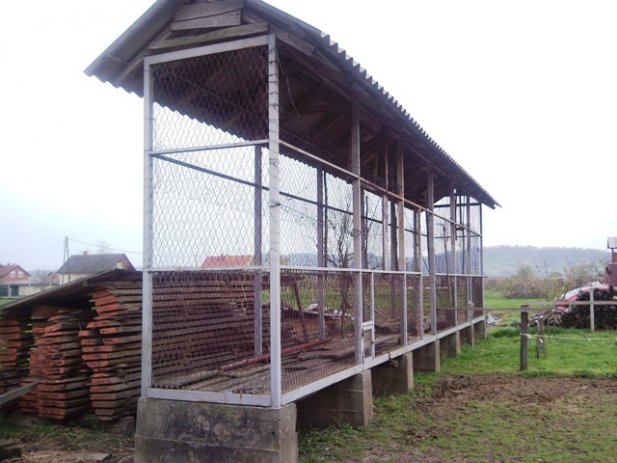 ČinijaKnjiževna riječ: zdjela	Značenje: Predmet koji se koristi za jelo. Inače se u nju stavlja voće. 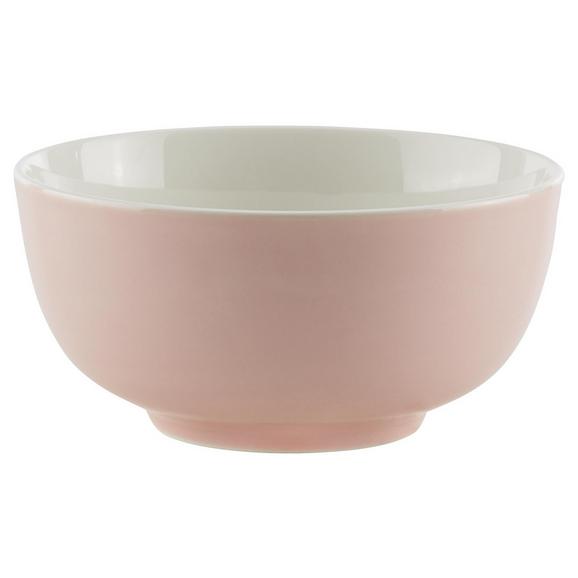 Česma, pipa, armaturaKnjiževna riječ: slavinaZnačenje: Slavina je naprava za zatvaranje i otvaranje dotoka tekućine iz cjevovoda, spremnika, bačava i drugog.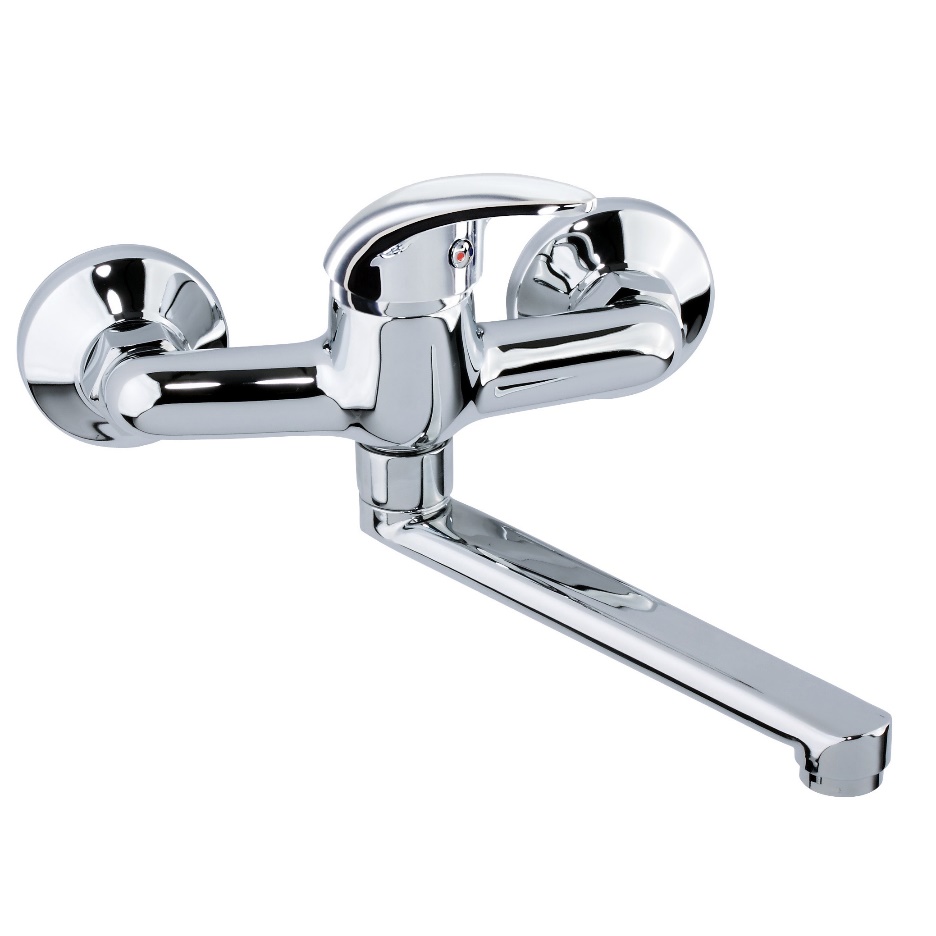 FirangeKnjiževna riječ: zavjese, zastoriZnačenje: Platno, tkanina i slično što visi na prozoru, ispred pozornice i štiti od pogleda, suvišna svjetla ili služi kao ukras. 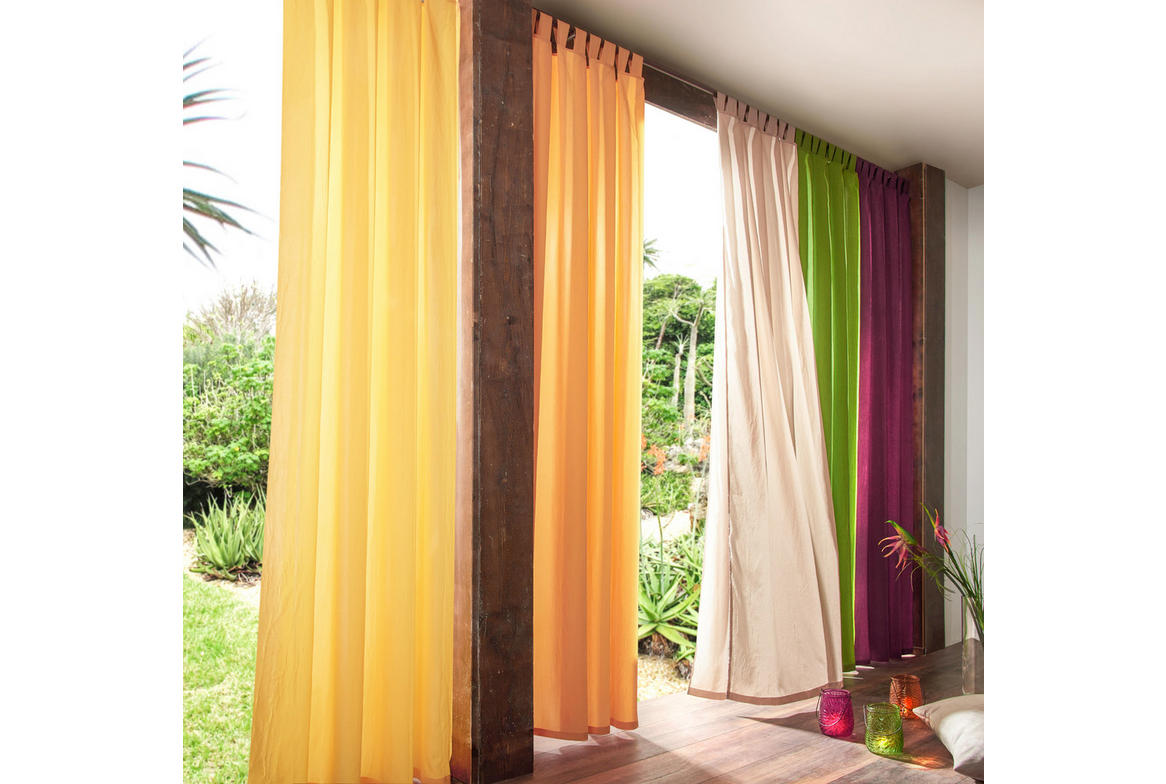 HoklicaKnjiževna riječ: stolicaZnačenje: Komad pokućstva s naslonom, namijenjen sjedenju za jednu osobu.  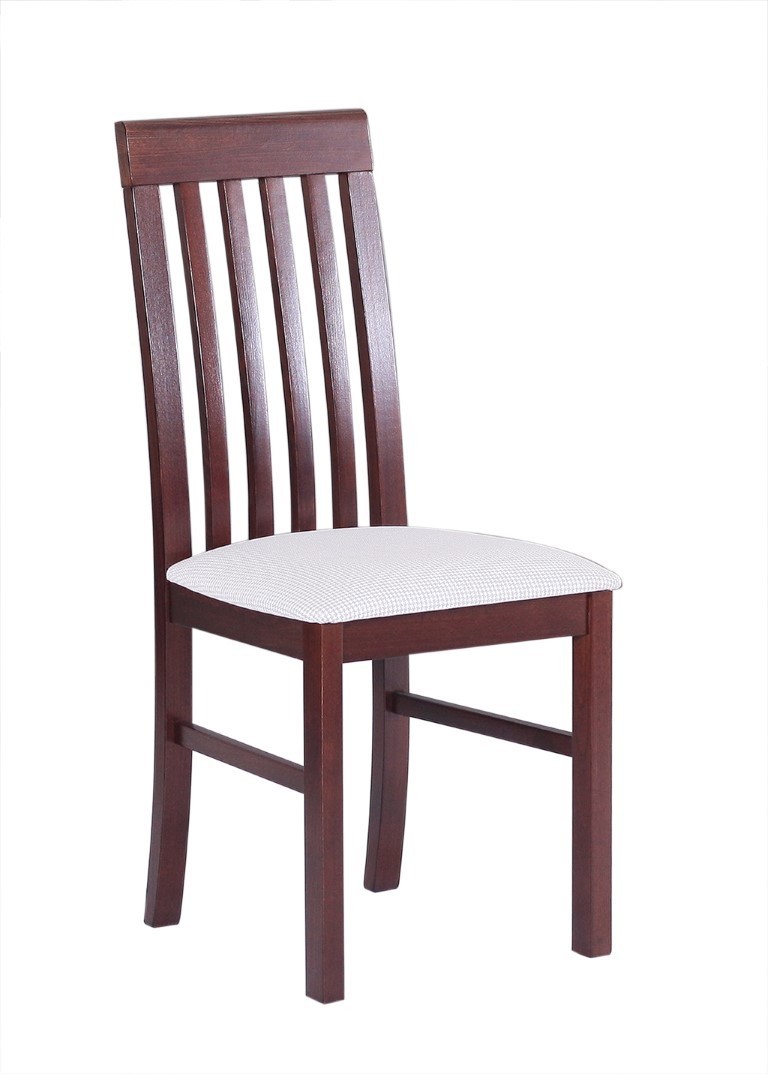 Novčanik, šlajbokKnjiževna riječ: lisnicaZnačenje: predmet za čuvanje novca.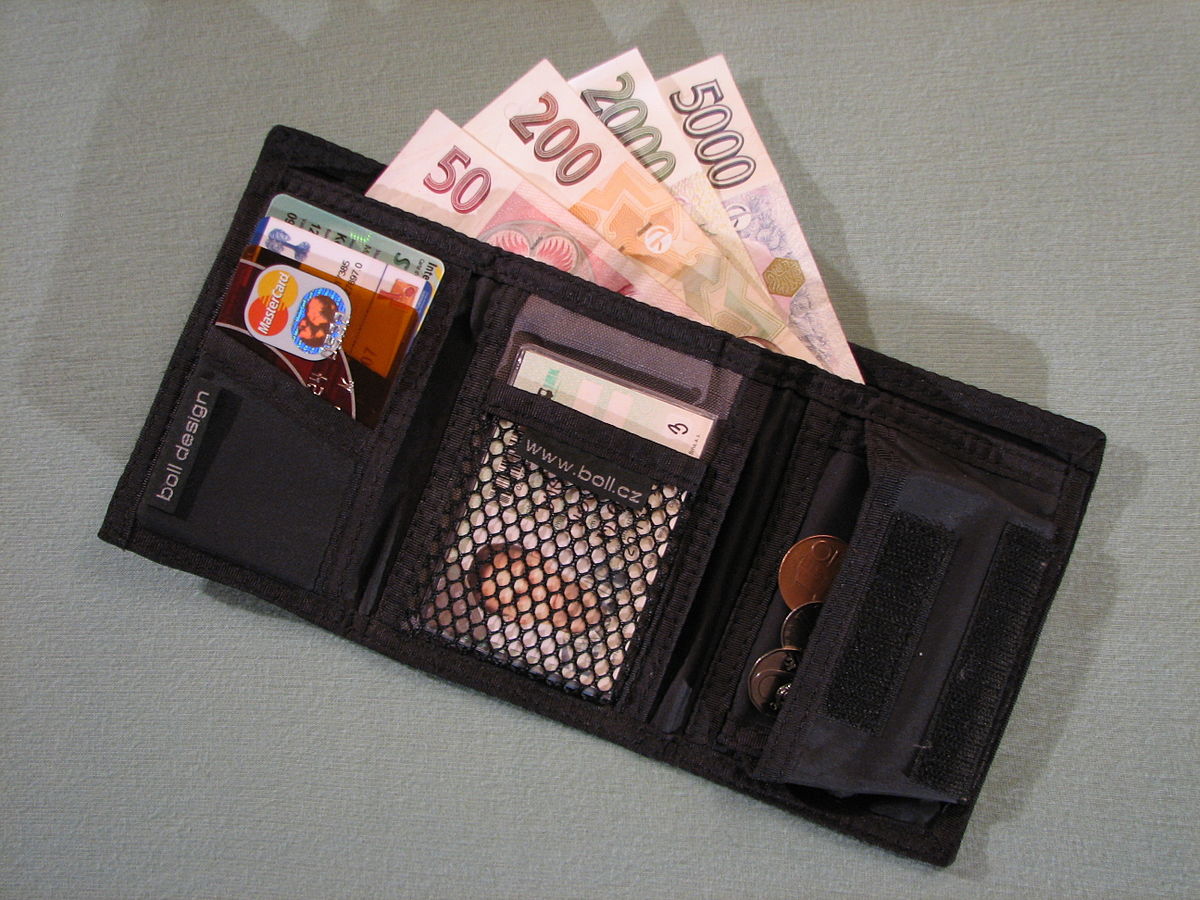 KapijaKnjiževna riječ: ogradaZnačenje: Glavni ulaz u kuću ili dvorište i štiti od neželjenih životinja. 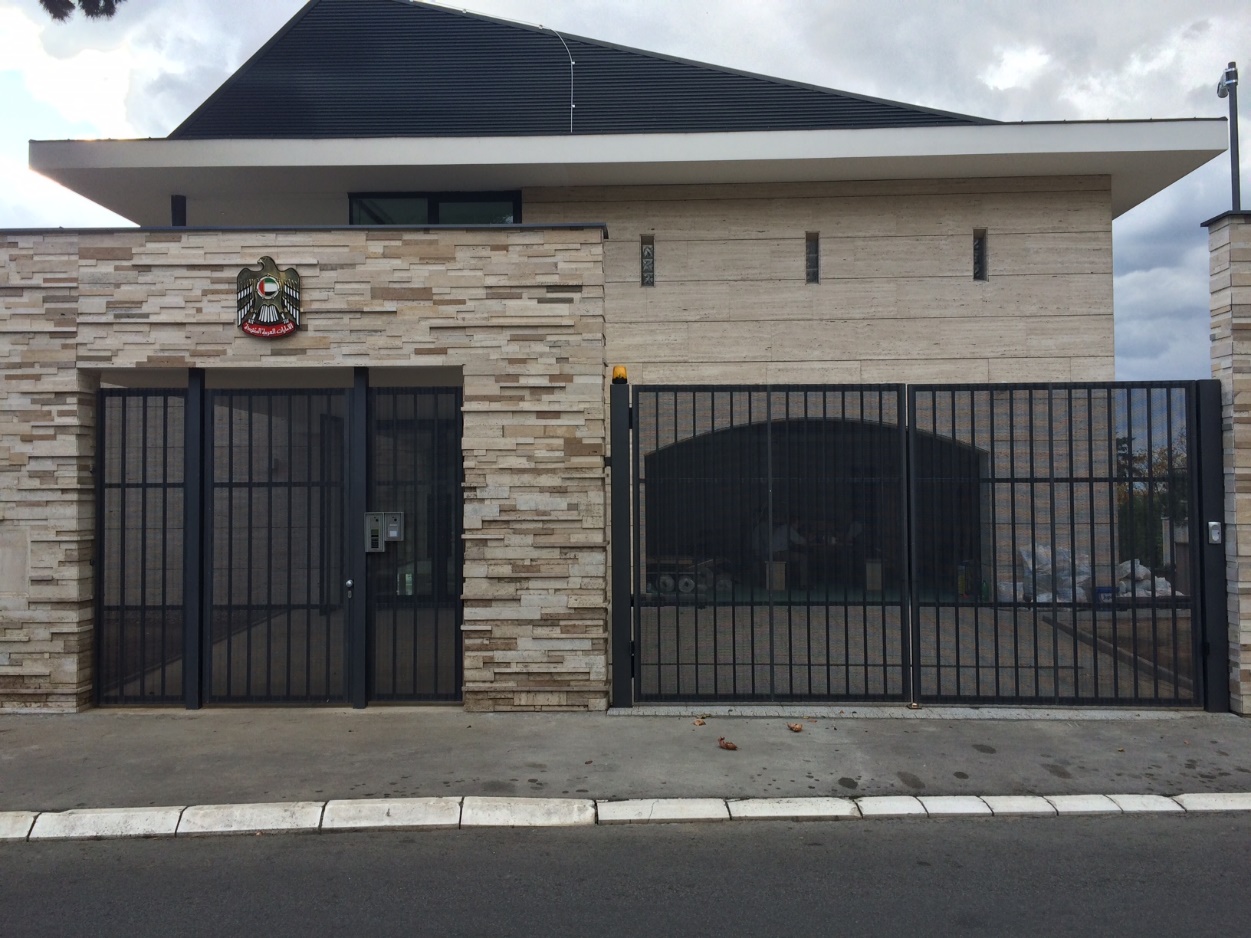 Merdevine Književna riječ: ljestve Značenje: Ljestve su vrsta jednostavnog alata koji omogućuje pristup na viša ili niža područja. 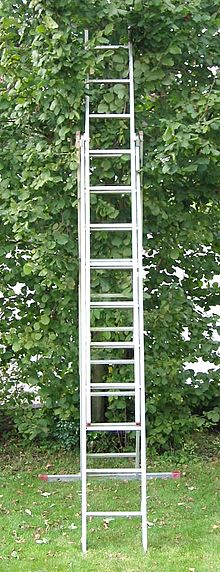 NatkazKnjiževna riječ: noćni ormarićZnačenje: Služi za stavljanje nekih predmeta kraj sebe kad se ide spavati. 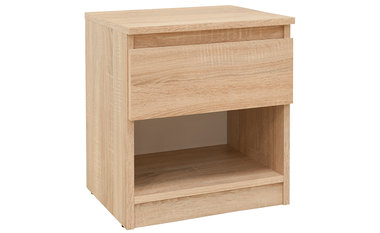 PendžerKnjiževna riječ: prozorZnačenje: Prozor je otvor koji se uglavnom nalazi u vanjskom zidu građevine kroz kojeg može proći svjetlost ili zrak u unutrašnjost prostora. 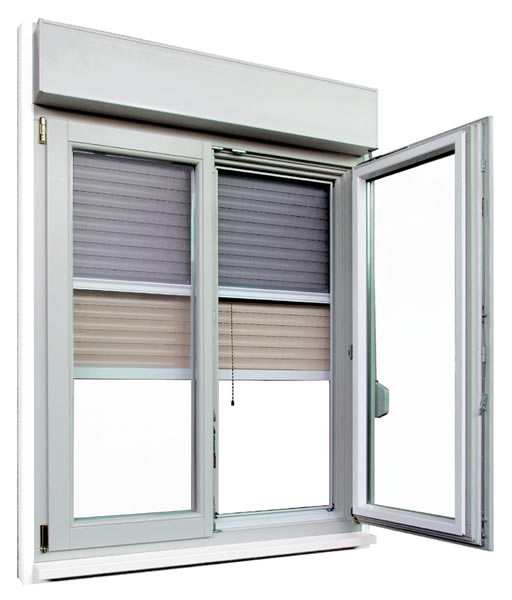 Paradajz, pomidorKnjiževna riječ: rajčica Značenje: Rajčica je jednogodišnja biljka, potječe iz Južne Amerike i uzgaja se u toplijim dijelovima svih kontinenata radi jestivih plodova koji se upotrebljavaju svježi, kuhaju, konzerviraju ili prerađuju. 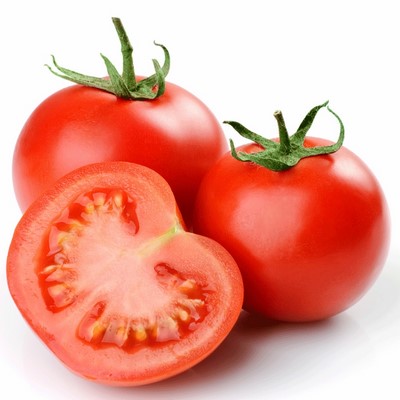 PlafonKnjiževna riječ: stropZnačenje: Strop je dio međukatne konstrukcije koji zatvara prostoriju s gornje strane, odnosno donja obrada međukatne konstrukcije. Strop ima estetsku svrhu, ali i toplinsku i zvučnu izolaciju. 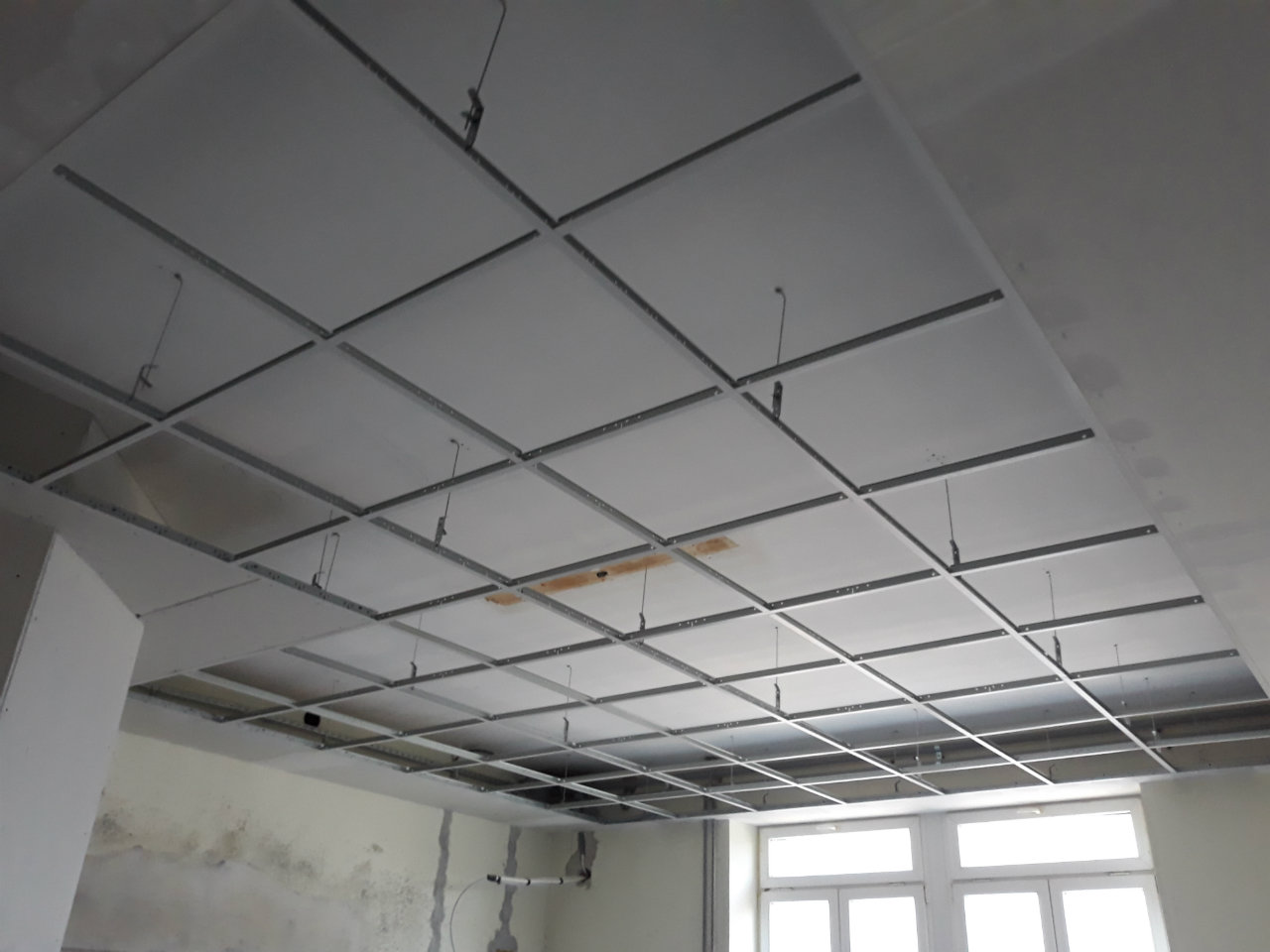 PeglaKnjiževna riječ: glačaloZnačenje: Multifunkcionalni kućni aparat. Ispravlja izgužvanu garderobu. 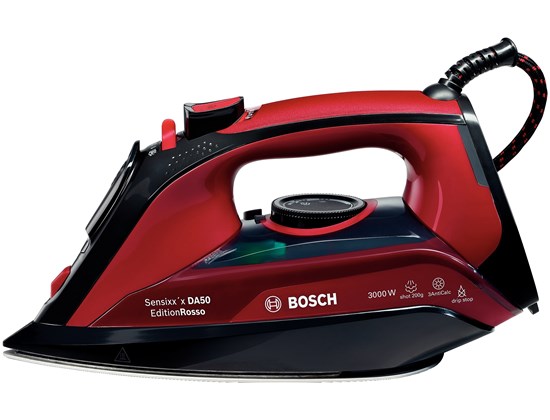 ReklicaKnjiževna riječ: sakoZnačenje: Odjevni predmet. 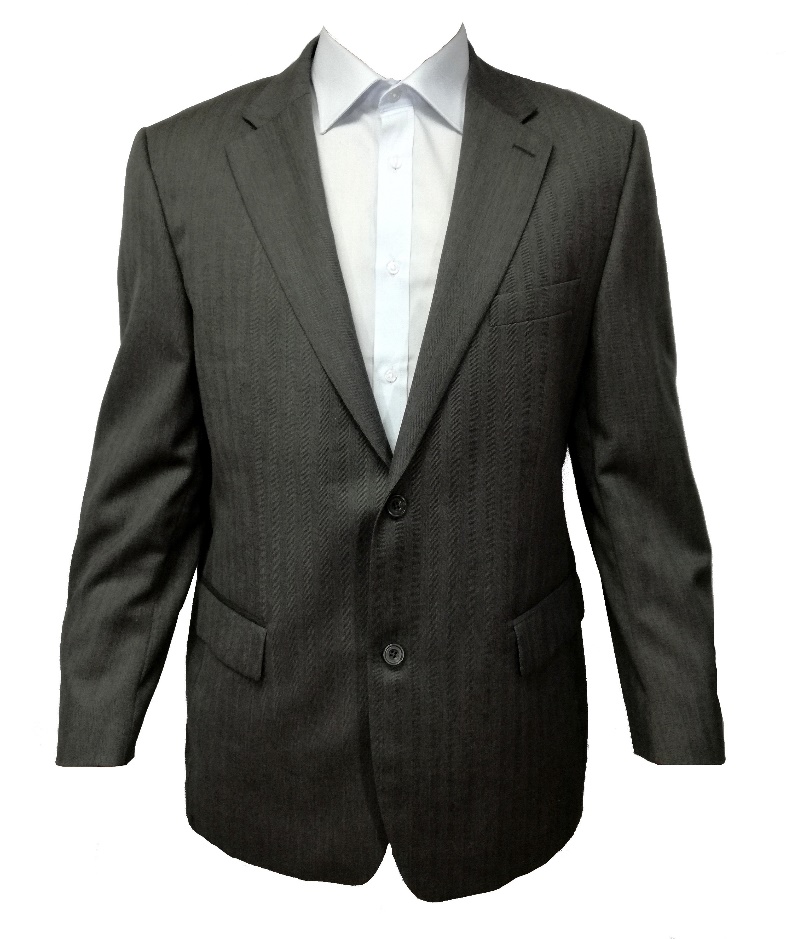 StepeniceKnjiževna riječ: stubeZnačenje: Olakšavanje ljudima da se popnu na neki uzvišeni prostor. 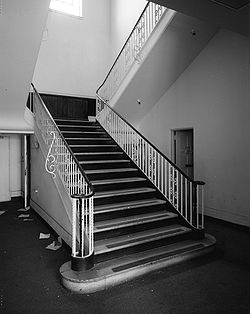 SpanjačaKnjiževna riječ: pidžamaZnačenje: Odijelo za spavanje. 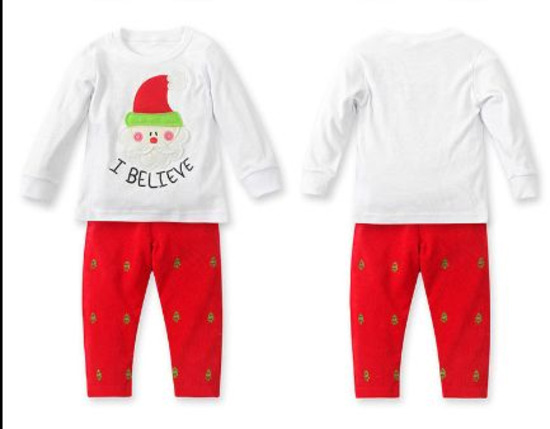 Špigl, ogledaloKnjiževna riječ: zrcaloZnačenje: Naprava za ogledanje. 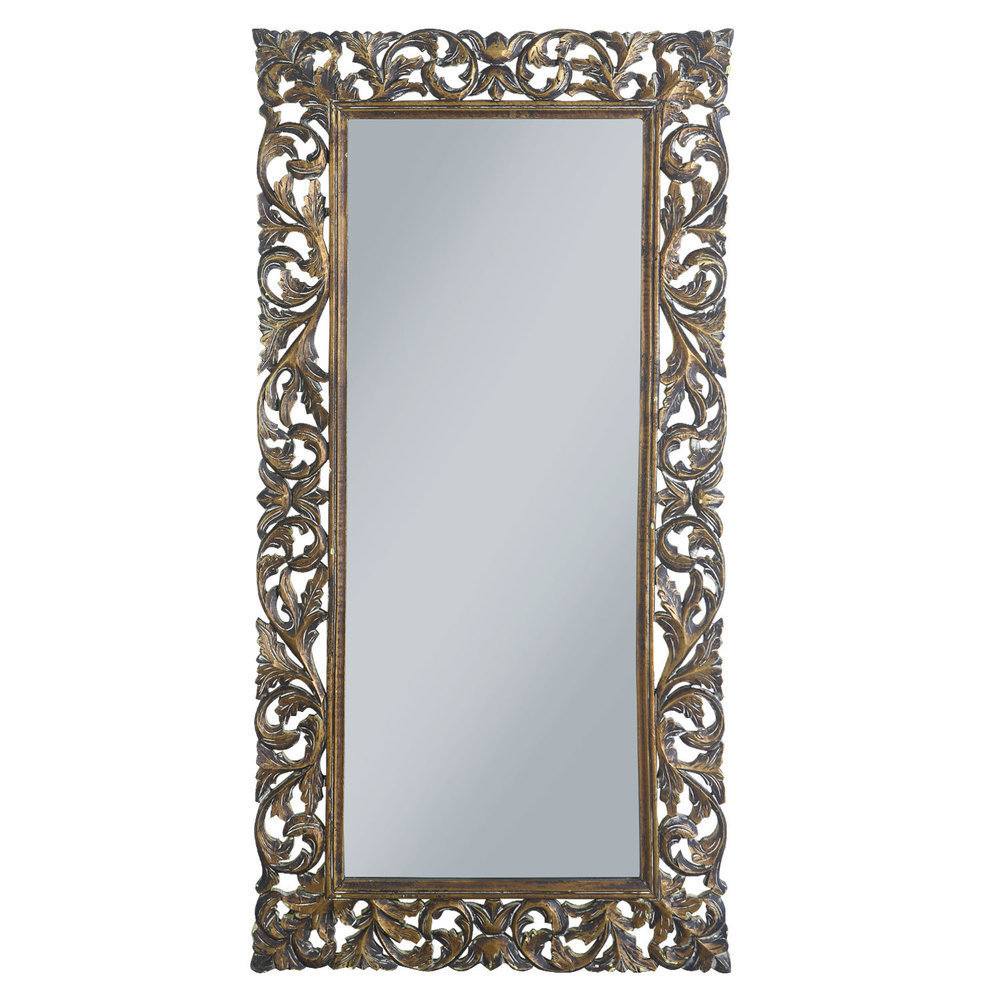 Škrinja, hladnjača, zamrzivač Književna riječ: ledenicaZnačenje: Zadržava meso, voće i povrće svježim.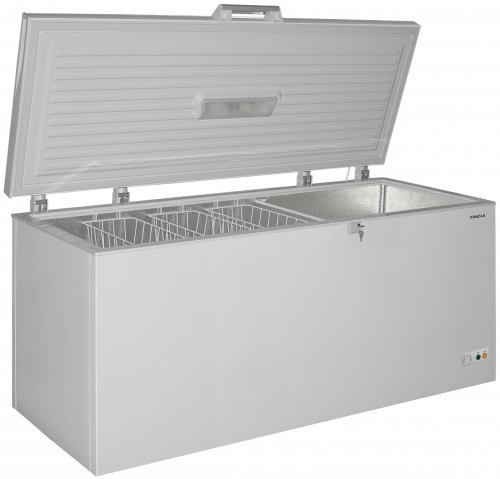 VerandaKnjiževna riječ: terasaZnačenje: Produženi dio kuće u kojem se ljudi odmaraju tijekom toplih dana.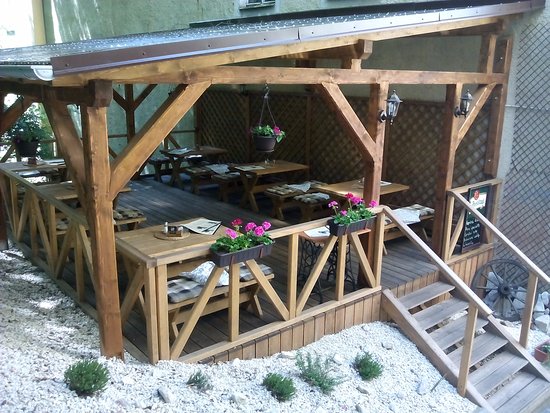 